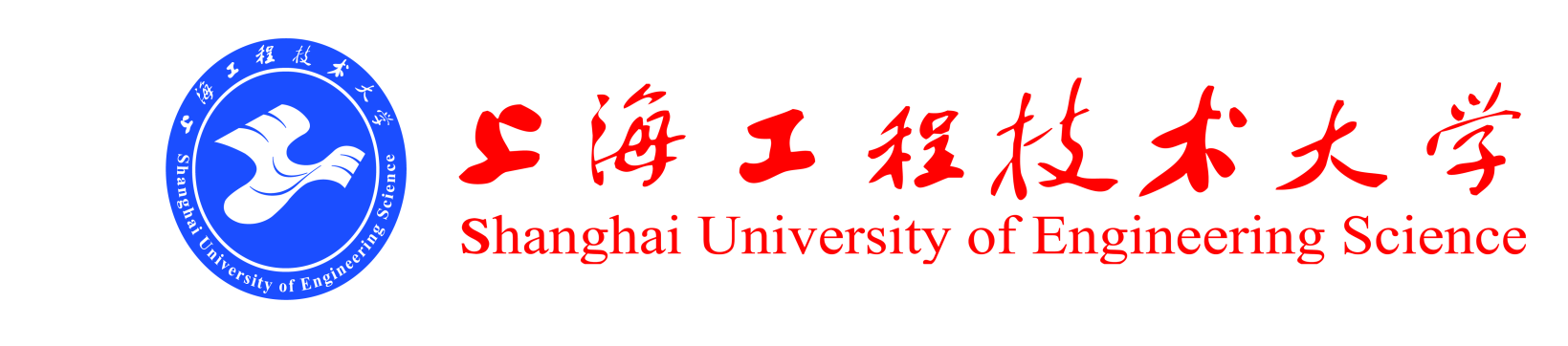 艺术设计学院 教学质量监控体系——专业培养目标质量监控子系统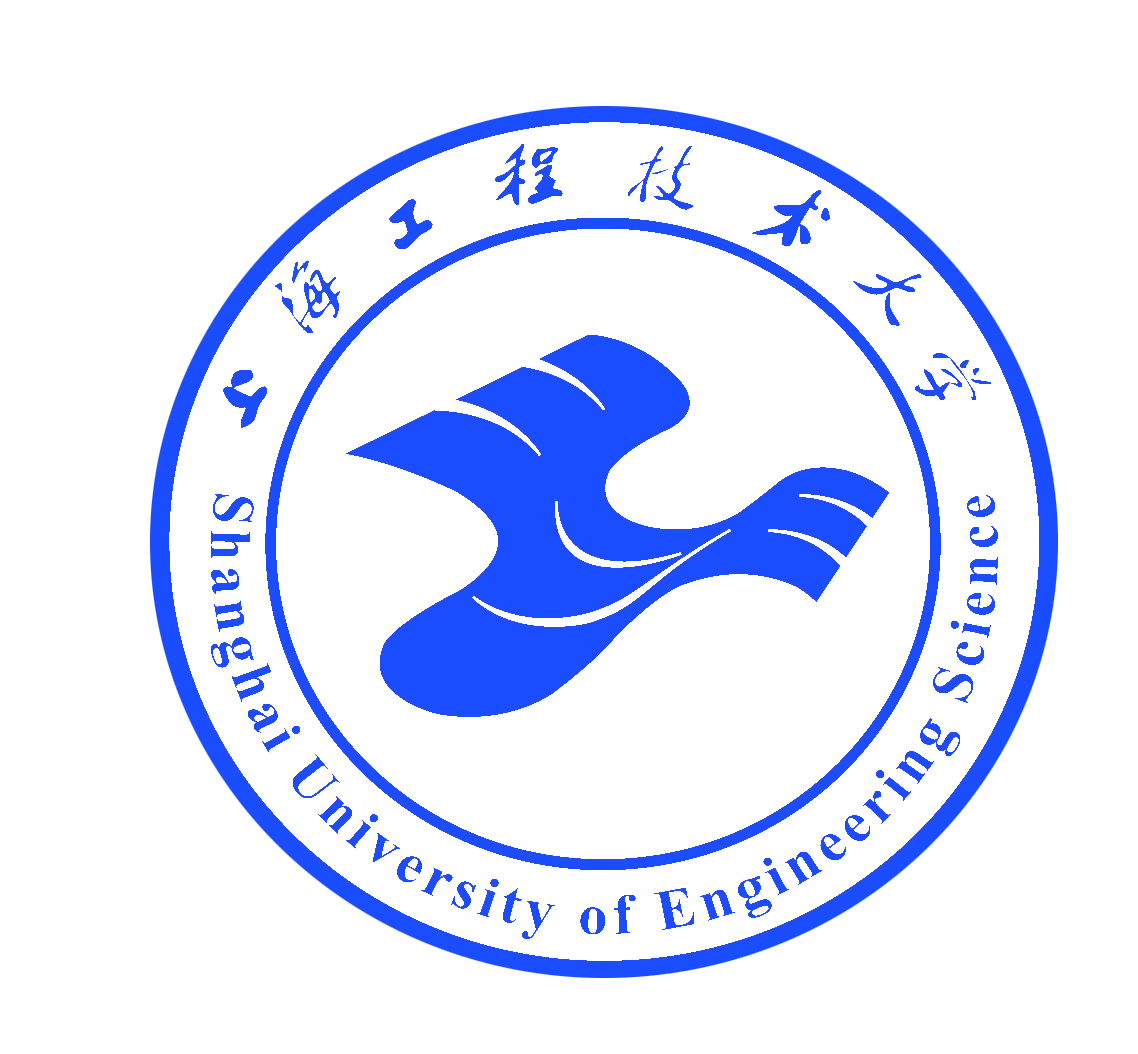 专业培养目标质量监控子系统一、系统结构图二、工作流程图三、培养目标质量标准符合学校定位。适应社会经济发展需要，与行业企业人才培养需求结合紧密，专业定位准确。注重知识、能力、素质协调发展，体现“宽口径、厚基础、强实践”的办学理念。专业特色鲜明，能够清楚地体现学生最具竞争优势的领域。内容详实，对学生毕业时应达到的知识、能力和素质要求描述清晰。对于与本专业相关的社会需求有足够深入的理解，对学生未来发展有合理的预期，能反映学生毕业后5年左右在社会与专业领域的预期成就。样例附后。四、评价与反馈机制1.质量及达成度评价方式1）学生评价毕业生问卷调查毕业生座谈会2）实习单位评价3）就业单位评价2.评价分析1）对学生、实习单位、就业单位的评价资料进行统计。2）分析评价培养目标是否科学培养目标是否达成3）提出切实的改进措施。3.持续改进1）将改进措施应用于专业培养目标制定工作。2）通过下一轮的质量评价分析，证明存在的问题已获改进。五、制度保障1.上海工程技术大学艺术设计学院培养方案管理规定。六、支撑材料要求1.专业调研环节专业培养目标调研表。2.评审环节专家评审表评审会照片评审会会议记录3.质量评价环节毕业生调查问卷原件毕业生座谈会照片毕业生座谈会会议记录学生校外实习单位反馈原件学生就业单位反馈原件4.评价分析环节评价分析报告含培养目标科学性评价分析、培养目标达成度分析、改进措施5.持续改进环节将改进措施应用于专业培养目标制定工作的证明材料，如：改进的培养目标等。证明问题已获改进的下一轮质量评价资料。6.其它支撑材料附件：专业培养目标样例华东理工大学化学工程与工艺致力于培养德、智、体全面发展，适应国家化学工业及其相关领域经济建设需要和国际人才市场需求，具备扎实的化工专业基础知识和工程实践能力, 具有较强的社会责任感、良好的道德修养和心理素质，具备较强的创新精神、团队精神、国际视野和管理能力，能按照社会需求与就业志向在化工及相关行业从事科学研究和技术开发；从事设计、工程开发和生产管理；从事以化工为专长的经济管理的高级工程技术人才。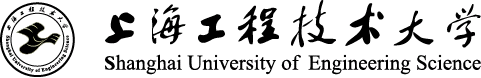 ***专业培养目标调研表***专业培养目标专家评审表                                                  年   月   日一、区域经济发展需求二、行业企业发展需求三、其他高校类似专业培养目标设定情况(可加页)国外高校高校名称：培养目标特点:高校名称：培养目标特点：985或211高校高校名称：培养目标特点：高校名称：培养目标特点：地方高校高校名称：培养目标特点:高校名称：培养目标特点：高校名称：培养目标特点：四、我校该专业培养目标特色五、我校支撑该专业培养目标实现的学科水平序号评审内容评审内容评审内容评审内容评审结论（请打√）评审结论（请打√）评审结论（请打√）评审结论（请打√）评审结论（请打√）序号评审内容评审内容评审内容评审内容优秀良好合格整改整改1符合学校定位。符合学校定位。符合学校定位。符合学校定位。2适应社会经济发展需要，与行业企业人才培养需求结合紧密，专业定位准确。适应社会经济发展需要，与行业企业人才培养需求结合紧密，专业定位准确。适应社会经济发展需要，与行业企业人才培养需求结合紧密，专业定位准确。适应社会经济发展需要，与行业企业人才培养需求结合紧密，专业定位准确。3注重知识、能力、素质协调发展，体现“宽口径、厚基础、强实践”的办学理念。注重知识、能力、素质协调发展，体现“宽口径、厚基础、强实践”的办学理念。注重知识、能力、素质协调发展，体现“宽口径、厚基础、强实践”的办学理念。注重知识、能力、素质协调发展，体现“宽口径、厚基础、强实践”的办学理念。4专业特色鲜明，能够清楚地体现学生最具竞争优势的领域。专业特色鲜明，能够清楚地体现学生最具竞争优势的领域。专业特色鲜明，能够清楚地体现学生最具竞争优势的领域。专业特色鲜明，能够清楚地体现学生最具竞争优势的领域。5内容详实，对学生毕业时应达到的知识、能力和素质要求描述清晰。内容详实，对学生毕业时应达到的知识、能力和素质要求描述清晰。内容详实，对学生毕业时应达到的知识、能力和素质要求描述清晰。内容详实，对学生毕业时应达到的知识、能力和素质要求描述清晰。6对于与本专业相关的社会需求有足够深入的理解，对学生未来发展有合理的预期，能反映学生毕业后5年左右在社会与专业领域的预期成就。对于与本专业相关的社会需求有足够深入的理解，对学生未来发展有合理的预期，能反映学生毕业后5年左右在社会与专业领域的预期成就。对于与本专业相关的社会需求有足够深入的理解，对学生未来发展有合理的预期，能反映学生毕业后5年左右在社会与专业领域的预期成就。对于与本专业相关的社会需求有足够深入的理解，对学生未来发展有合理的预期，能反映学生毕业后5年左右在社会与专业领域的预期成就。专家评审意见评审专家信息评审专家信息评审专家信息评审专家信息评审专家信息评审专家信息评审专家信息评审专家信息评审专家信息评审专家信息专家姓名专家姓名职称/职务工作单位专业专业专家签名专家签名专家签名